Vertiefungskurs MathematikAusführliche Lösungen zur Zertifikatsklausur vom 06.10.2017AUFGABE 1a) Lösung mithilfe einer Wahrheitswerttabelle    Somit liegt eine Tautologie vor und die Äquivalenz ist bewiesen.b1) Fall 1: Dani ist das Mädchen     Aus  folgt, dass Aki der Hund ist.     Mit  folgt dann sofort, dass Chips die Katze ist.     Somit bleibt nur noch übrig, dass Bauzi der Junge ist.     Alle drei Folgerungen stehen im Einklang mit .     Fall 2: Dani ist nicht das Mädchen     Aus  folgt, dass Chips die Katze ist.     Mit  folgt, dass Bauzi nicht das Mädchen ist.     Da weder Dani, noch Chips noch Bauzi das Mädchen ist, muss Aki das Mädchen     sein.     Jetzt kann z.B. Dani der Hund und Bauzi der Junge sein, denn  spielt keine      Rolle, da ja Dani nicht das Mädchen ist.      Bemerkung: Natürlich könnte auch Dani der Junge und Bauzi der Hund sein.b2)  : Die Katze heißt nicht Chips      : Aki ist der Junge oder Bauzi ist das Mädchen      : Dani ist das Mädchen und Aki ist nicht der Hund     Bemerkung: Für die Negation  wurde die Äquivalenz aus Teilaufgabe a)                         verwendet.b3) Aus  folgt, dass Dani das Mädchen ist.     Da Bauzi nicht das Mädchen ist, folgt mit  , dass Aki der Junge ist.     Für die Katze bleiben daher nur noch die Namen Bauzi und Chips übrig.    Wegen   muss die Katze Bauzi heißen.Übrig  bleibt also der Hund, der dann Chips heißen muss. Ergebnis: AUFGABE 2 a) Einsetzen von  in das Polynom p liefert:    Demnach ist  eine Nullstelle von p.b) Polynomdivision durch  liefert:    Falls es noch weitere Nullstellen von p gibt, dann erhält man diese als Lösungen     der Gleichung     Um diese quadratische Gleichung zu lösen, berechnet man zunächst die     Diskriminante D:    Da  ist, hat die quadratische Gleichung keine reellen Lösungen.    Also hat auch das Polynom p keine weiteren Nullstellen.c)          Ein Produkt hat genau dann den Wert Null, wenn mindestens einer der Faktoren     Null ist.    Somit gilt:  oder     Mit Vieta folgt:     Somit gilt:  und     Das Polynom p nimmt also für folgende x- Werte den Wert 8 an: d) Man muss das Vorzeichen der Werte des Polynoms  unter-    suchen.    Die (einfachen) Nullstellen von  lauten:   ;  ;     Nach a) gilt:      Die Abbildung zeigt eine Gebietseinteilung für das Vorzeichen von  :   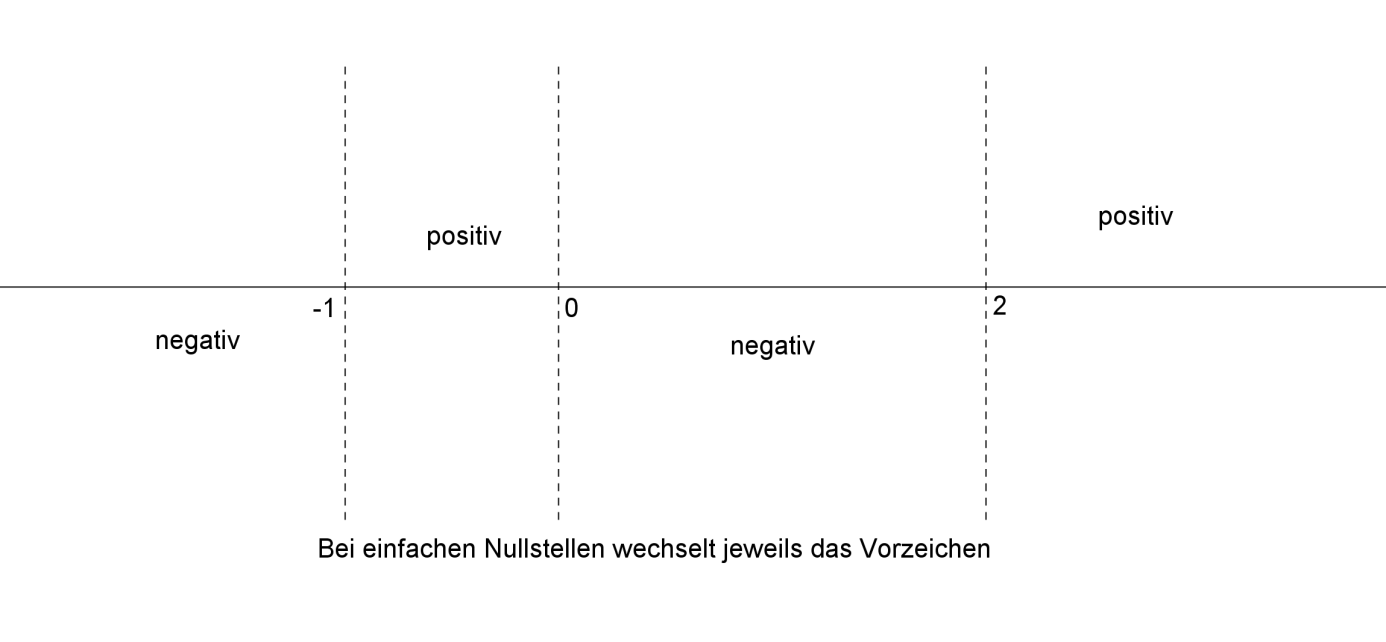     In der Grafik kann man direkt die Lösungsmenge der Ungleichung       ablesen.    Lösungsmenge  AUFGABE 3a) Für jedes  gibt es ein  , so dass für alle  gilt: b) Sei  ;     Multipliziert man diese Ungleichung mit  , dann gilt:     Division durch  liefert:  bzw.     Logarithmieren (Zweierlogarithmus) liefert: :     Somit ist  die kleinste natürliche Zahl, die größer als  ist.c) Sei  ;   ;  b    Analog zu Teilaufgabe b) folgt:    Logarithmieren (Zweierlogarithmus) liefert: :      Hinweis: Hier nützt man eigentlich die Monotonie der Logarithmusfunktion aus.    Somit ist  die kleinste natürliche Zahl, die größer als  ist.d) Es gilt:  für alle   ;   und     Zunächst soll eine explizite Darstellung von  gefunden werden.    Somit gilt:     Damit folgt:     Mit  folgt:                                            Faktoren                                           Faktoren    Somit ist die Folge aus Teilaufgabe b) eine Majorante der Folge .    Da alle Folgeglieder von  positiv sind und die Folge aus b) eine Nullfolge ist,    muss auch die Folge  eine Nullfolge sein.    Also hat die Folge  den Grenzwert 0.AUFGABE 4 1) Induktionsanfang:    ;  Da die Winkelsumme im Dreieck stets 180° beträgt ist die Formel für     nachgewiesen.2) Induktionsschritt: Für ein  mit  gilt:Zu zeigen:          Wegen  zeigt man:      Fall1: Sei  (dieser Fall wird auf dem Aufgabenblatt in der rechten Abbildung veranschaulicht)Die Winkelsumme des k- Ecks erhöht sich durch die  Ecke um die Winkel-weiten von ,  und  .Somit gilt:  Da die Winkel ,  und  die Innenwinkel des Dreiecks  sind, beträgt deren Winkelsumme .  Somit gilt:       Fall2: Sei  (dieser Fall wird auf dem Aufgabenblatt in der linken Abbildung veranschaulicht)Die Winkelsumme des k- Ecks erhöht sich durch die  Ecke um die Winkel-weiten von  und vermindert sich um die Winkelweiten von und  .Somit gilt:    Es gilt:   Da die Winkel ,  und  die Innenwinkel des Dreiecks  sind, beträgt deren Winkelsumme .  Einsetzen in  liefert: 3) Induktionsschluss: Aus 1) und 2) folgt die Behauptung für alle  .Hinweis: Es muss nicht nachgewiesen werden, dass es immer eine Ecke gibt, so dass eine der beiden auf dem Aufgabenblatt veranschaulichten Fälle eintritt.  ABA  B (A  B) BA   BffwfwfwfwwfffwwffwwwwwwwfffwMädchenJunge Katze HundDaniAkiBauziChips